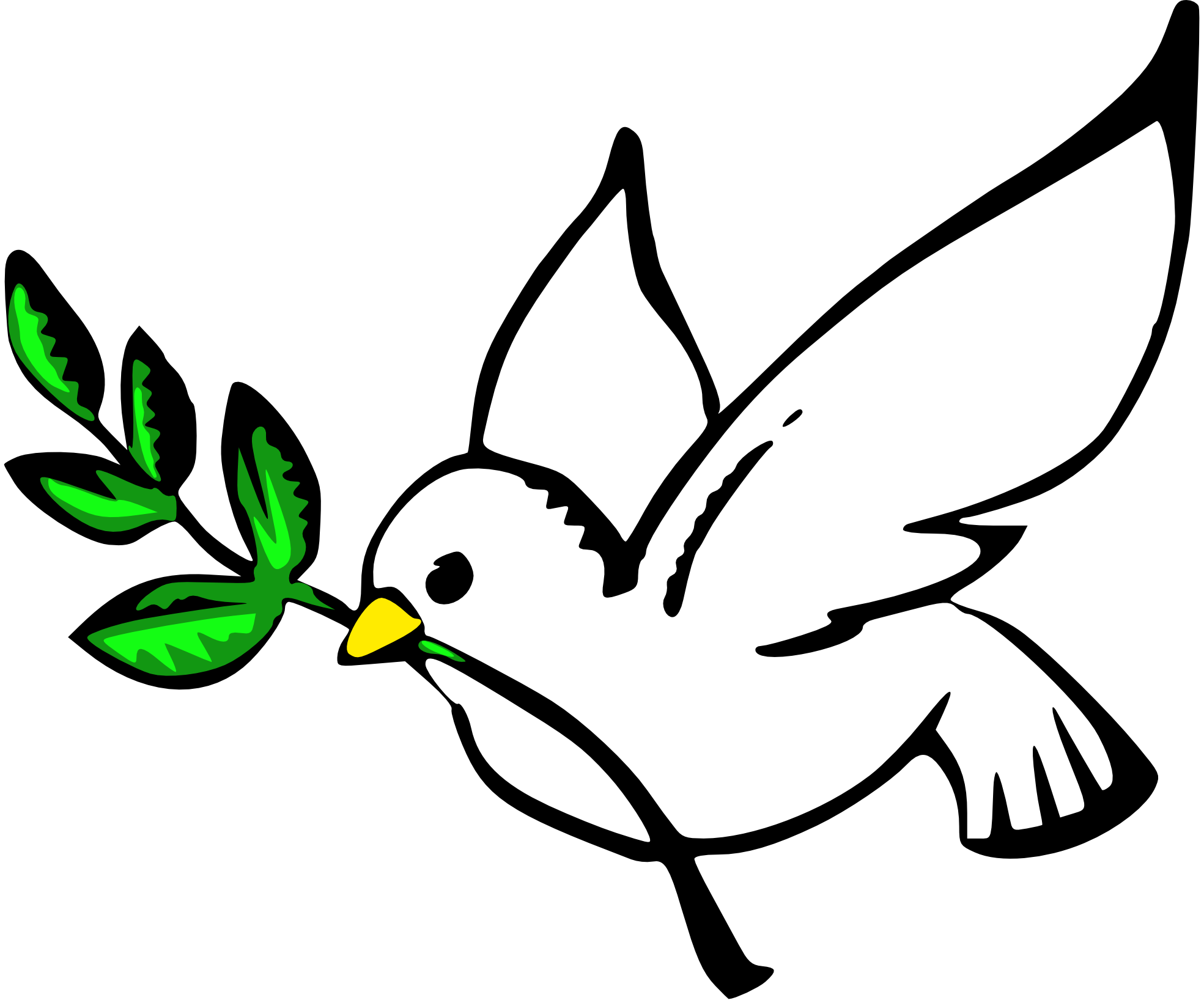 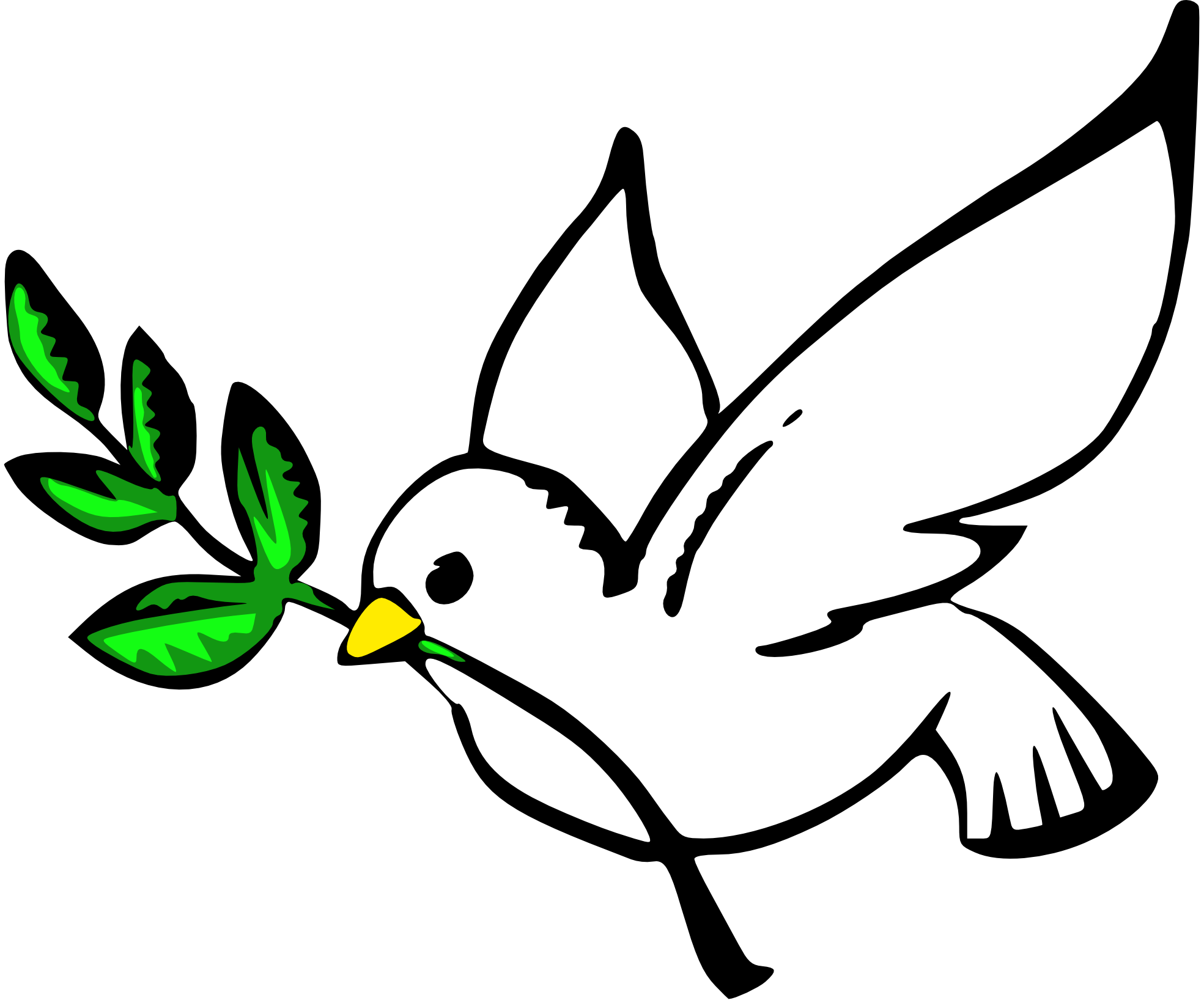 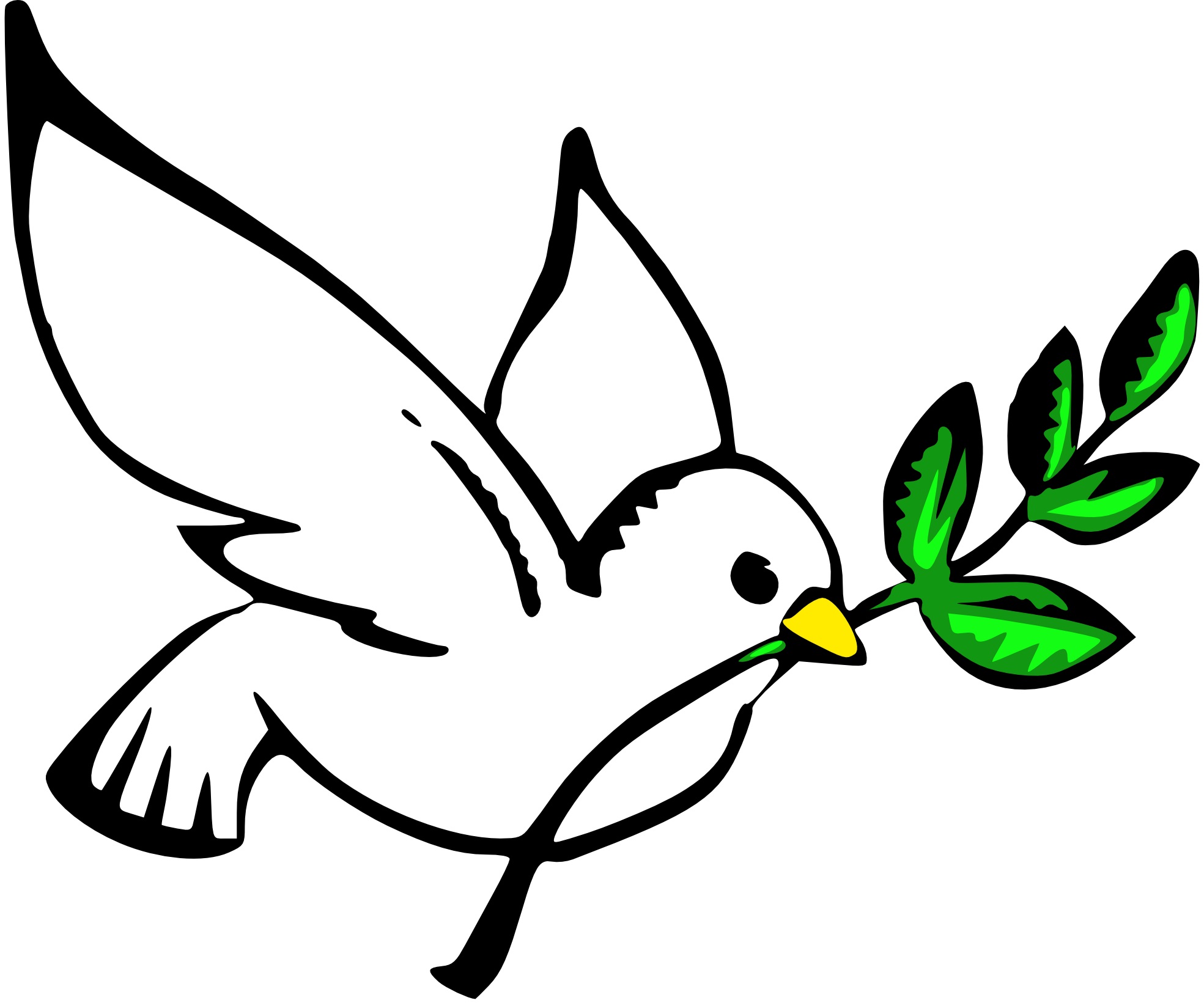 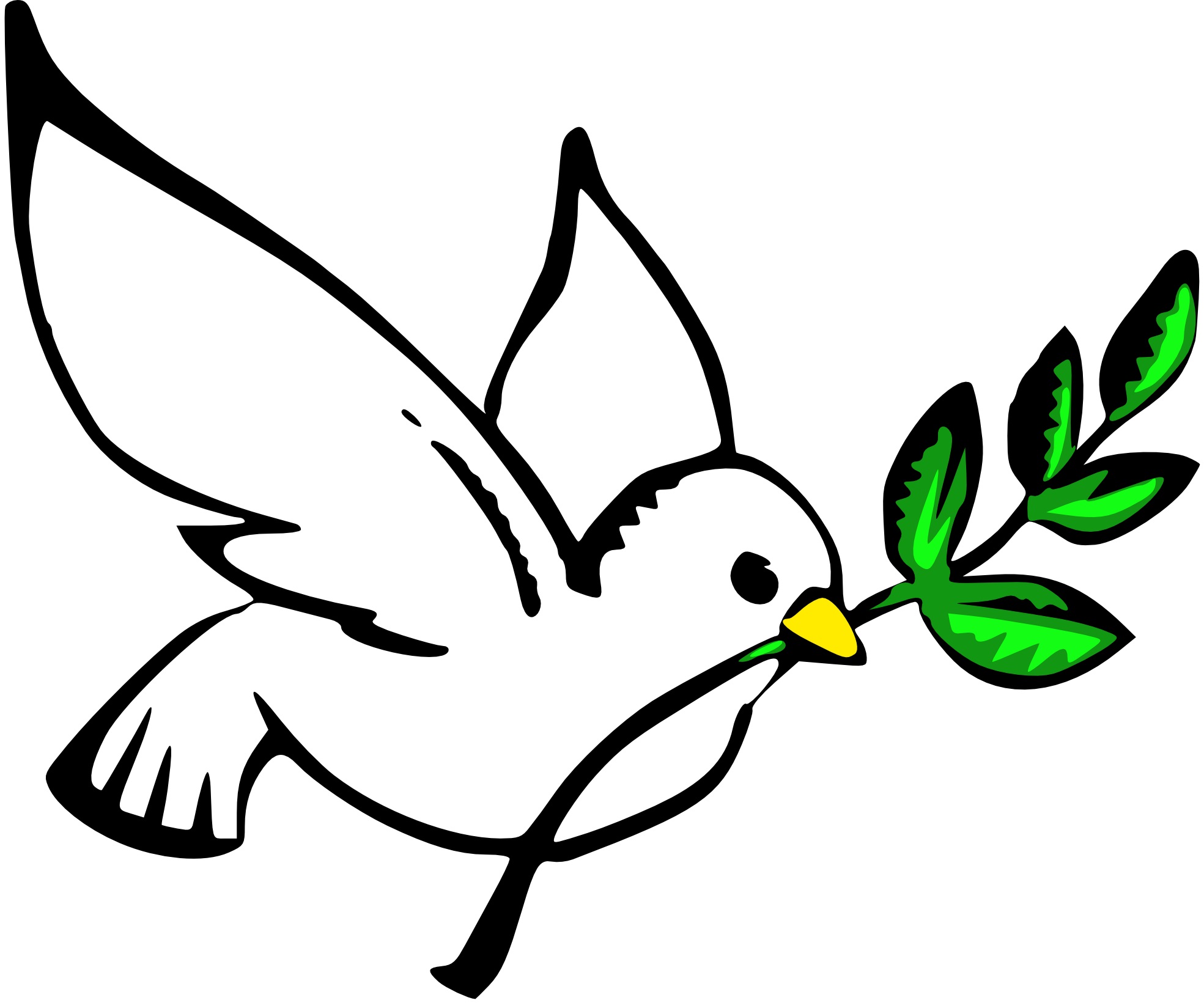 Friends of DovedaleSpring DiscoTuesday 6th March 2018Come along, join your friends, and enjoy:Great musicDancingFun activities & games, including limbo & conga lineRefreshmentsFree prize drawTickets:  £5(includes refreshments & entry into a prize draw)Reception children can come to school in their own clothes on the day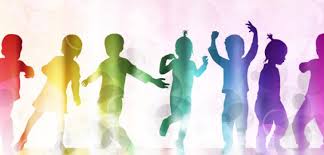 INFANTS’  Spring Disco:  TUESDAY 6TH MARCH 2018Please put the completed slip & correct money in an envelope with your child’s name, class, amount, and F.O.D. Spring Disco written on it, and either send this in with your child, or hand it into reception.  Cheques should be made payable to Friends of Dovedale.Reception:3.30pm to 4.30pm (straight after school)Year 1:4.45pm to 5.45pmYear 2:6pm to 7pmChild’s name:Class:Number of tickets @ £5 each:Number of tickets @ £5 each:Number of tickets @ £5 each: